___________________  Mavzu:  PhotoShopda ranglar bilan ishlashFan:   Informatika	 								№ 12Darsning maqsadi:Ta’limiy:    O’quvchilarga photoShopda ranglar bilan ishlashni o’rgatish.Rivojlantiruvchi:    O’quvchilarni mustaqil fikrlarini oshirish va rivojlantirish.Tarbiyaviy:          Vatanini sevish, milliy va  umuminsoniy qadriyatlarga hurmatda bo‘lish, odob-axloq qoidalariga rioya  qilishni singdirish.Tayanch va fanga oid kompetensiyalar:TK: real hodisalarni matematik tilda ifodalash usullaridan foydalana oladi va bu usullar samarali ekanligini tushuna oladi;FK: grafik ko‘rinishda berilgan funksiyaning aniqlanish sohasi, qiymatlar to‘plami, monotonlik oraliqlari, maksimumi va minimumini, asimptotalarini topa oladi;Dars usuli:   suhbat, tushuntirish, “Savol-javob” metodi, “Rasmli boshqotirma” , “To‘g‘risini top”,”Yosh aktyor”o‘yinlari.Dars turi:  Yangi bilim berish.O’quv jarayonining amaliga oshirish texnologiyasi:O’qitish usullari:     blits-so’rov,  savol-javob.O’qitish shakllari:   guruhlara ishlash, frontal, jamoaviy.O’qitish vositalari:11-sinf darsligi, mavzuga oid dars taqdimoti, Monitoring va baholash:  og’zaki va test nazorati, amaliy vazifalar.Darsning borishi:Tashkiliy qism:O’quvchilar bilan salomlashishXonani va o’quvchilarni darsga tayyorliklarini kuzatishYo’qlamani aniqlashNavbatchi axboroti.Siyosiy daqiqa.Darsning maqsad va vazifalarini qo’yish.Tayanch bilimlarning faollashtirish.Uyga vazifalarini tekshirish va o’tilgan mavzuni mustahkamlash.Yorug‘lik nurlari haqida nimalar bilasiz?Qo‘shiluvchi ranglar tizimi qanday ishlaydi?Ayiriluvchi ranglar tizimi qanday ishlaydi?HSB ranglar tizimi qanday ishlaydi?HSB ranglar tizimidagi har bir parametr nimani anglatadi?Bir-birini to‘ldiruvchi ranglar deb qanday ranglarga aytiladiDars materiallarini tushuntirish (materiallarni tushuntirish dars prezentatsiyasi va videorolik, amaliy harakatlar, tayyor ishlar ko’rgazmasini namoyish qilish bilan  birgalikda olib boriladi).Nazariy qism:Yuqorida ko‘rib chiqilgan ranglar tizimlari tabiatda uchraydigan ranglar-
ning barchasini ham ko‘rsatib bera olmaydi. Ulaming yana bir kamchiligi, bu
tizimlar apparatga bog‘liqdir. Boshqacha aytganda, bir tizimda ishlaydigan
ikkita turli qurilma ranglami bir xil ko‘rsata olmaydi.Apparatlarga bog‘liq bo‘lmagan ranglami qamrab olishi eng katta bo‘lgan tizim ishlab chiqilgan bo‘lib, u Lab deb ataladi. Ulardan birinchisi rangning yomg‘ligini (ingliz tilidagi Lightless so‘zidan olingan) anglatadi. Ikkinchi parametr a esa rangning qizildan yashilgacha, uchinchi parametr b rangning sariqdan ko‘k ranggacha bo‘lgan o‘zgarishini aniqlaydi. 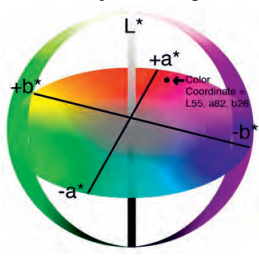 Apparatlarga bog‘liq bo‘lmagan va ranglami qamrab olishi eng katta bo‘lgan ti zim ishlab chiqilgan bo‘lib, u Lab deb atala di. Ulardan birinchisi rangning yomg‘ligini (ingliz tilidagi Lightless so‘zidan olingan) anglatadi. Ikkinchi parametr a esa rangning  qizildan yashilgacha, uchinchi parametr b rangning sariqdan ko‘k ranggacha bo‘lgan o‘zgarishini aniqlaydi. PhotoShopda bu tizimdan yuqorida kel tirilgan bir tizimdan ikkinchisiga o‘tishda foydalaniladi. Ya’ni bir tizimdan olingan rang awal Lab tizimiga o‘tkaziladi, so‘ng undan boshqa tizimga o‘giriladi.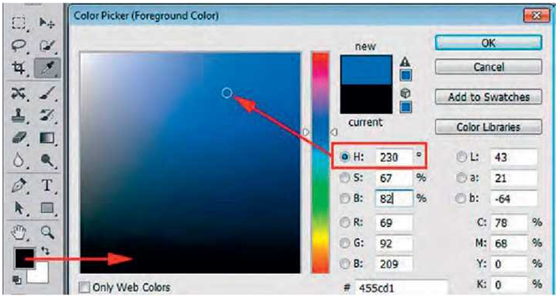 PhotoShopda eng ko‘p bajariladigan amallardanbiri bu ranglami tanlash- dir. Ranglami tanlashning bir necha usullari bo‘lib, ulardan biri Палитра цветов (Ranglar palitrasi) dan foydalanishdir. Bu muloqot oynasini ekranga chaqirish uchun uskunalar panelidagi (asosiy yoki fon rang) uskunasini tanlaymiz. Oynaning o‘rtasidagi vertikal surgichni siljitib, kerakli ranglar sohasiga o‘tamiz. 0‘ng tomonda bu sohadagi ranglar ancha batafsil ko‘rsatiladi. Undan kerakli rangni sichqonchaning chap tugmasini bosib tanlash mumkin. Oynaning o‘ng tomonida rangni to‘rtta tizimdan birida kerakli parametrlami kiritib ham tanlash mumkin. Rang tanlashning ikkinchi yo‘li palitralar sohasidagi Цвет (Rang) pa- litrasidan foydalanishdir. Uning sarlavhasining o‘ng tomonidagi yashirin menyudan kerakli ranglar tizimini tanlab olish mumkin. Ekranda paydo bo‘l- gan gorizontal surgichlami surib, kerakli rang tanlanadi.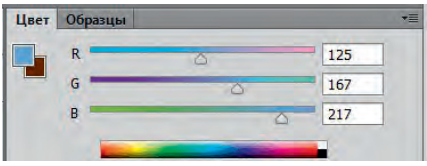 Bu palitra bilan birga Образцы (Namunalar) nomli palitra joylashgan. Bu palitrada awaldan tanlab qo‘yilgan bir qator ranglar bo‘lib, ulami sichqoncha yordamida tanlash mumkin: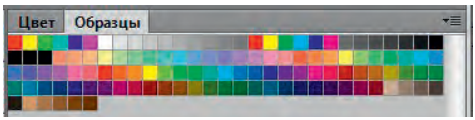 Bu palitraning yashirin menyusida awaldan aniqlab qo‘yilgan namuna- laming boshqa to‘plamlarini tanlash, yaratilgan to‘plamni yangi nom bilan saqlash, saqlab qo‘yilgan to‘plamlami qaytadan yuklab olish, palitra oynasining ko‘rinishini o‘zgartirish kabi amallami bajarish mumkin.  Oq-qora suratlami saqlashda yarim tusli (kulrangning turli tuslaridan) foydalaniladi. Bunda har bir piksel uchun bir bayt ajratiladi va piksel kul rangning 256 ta tusidan biri ko‘rinishida bo‘lishi mumkin.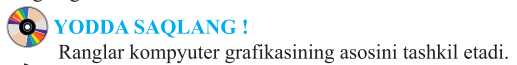 Amaliy ish:Lab ranglar tizimi qanday ishlaydi?Lab ranglar tizimidagi har bir parametr nimani anglatadi?Ranglar palitrasi bilan qanday ishlanadi?PhotoShopga biror tasvir yuklang. Uning ranglar tizimini boshqala- riga o‘tkazing va yangi nom bilan saqlab qo‘ying.Yarim tusli ranglar tizimida saqlangan oq-qora suratning qayta rang- li tizimga o‘tkazing va undagi o‘zgarishlami izohlang.Darsga yakun yasash:O’quvchilarni olgan bilimlari hamda qilgan ishlarini nazorat qilib  baholash, ularni yo’l qo’ygan kamchiliklarini to’g’irlash.Uyga vazifa berish:		 Palitralar sohasida ranglar bilan ishlashni mashq qilingO’IBDO’:		____________		__________________                                                                     (imzo)                                                    (F.I.SH.)Adxamjon_Vahobov                +99890 300-02-21				@rishton7Sana:Sinf:11-A11-B11-V11-G